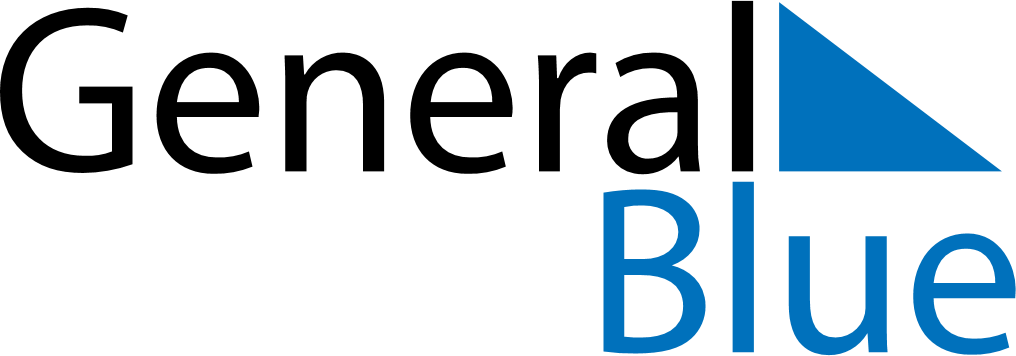 June 2024June 2024June 2024June 2024June 2024June 2024June 2024Nong Bua Lamphu, Nong Bua Lam Phu, ThailandNong Bua Lamphu, Nong Bua Lam Phu, ThailandNong Bua Lamphu, Nong Bua Lam Phu, ThailandNong Bua Lamphu, Nong Bua Lam Phu, ThailandNong Bua Lamphu, Nong Bua Lam Phu, ThailandNong Bua Lamphu, Nong Bua Lam Phu, ThailandNong Bua Lamphu, Nong Bua Lam Phu, ThailandSundayMondayMondayTuesdayWednesdayThursdayFridaySaturday1Sunrise: 5:35 AMSunset: 6:40 PMDaylight: 13 hours and 5 minutes.23345678Sunrise: 5:35 AMSunset: 6:41 PMDaylight: 13 hours and 5 minutes.Sunrise: 5:35 AMSunset: 6:41 PMDaylight: 13 hours and 6 minutes.Sunrise: 5:35 AMSunset: 6:41 PMDaylight: 13 hours and 6 minutes.Sunrise: 5:35 AMSunset: 6:41 PMDaylight: 13 hours and 6 minutes.Sunrise: 5:35 AMSunset: 6:42 PMDaylight: 13 hours and 6 minutes.Sunrise: 5:35 AMSunset: 6:42 PMDaylight: 13 hours and 7 minutes.Sunrise: 5:35 AMSunset: 6:42 PMDaylight: 13 hours and 7 minutes.Sunrise: 5:35 AMSunset: 6:43 PMDaylight: 13 hours and 7 minutes.910101112131415Sunrise: 5:35 AMSunset: 6:43 PMDaylight: 13 hours and 7 minutes.Sunrise: 5:35 AMSunset: 6:43 PMDaylight: 13 hours and 8 minutes.Sunrise: 5:35 AMSunset: 6:43 PMDaylight: 13 hours and 8 minutes.Sunrise: 5:35 AMSunset: 6:44 PMDaylight: 13 hours and 8 minutes.Sunrise: 5:35 AMSunset: 6:44 PMDaylight: 13 hours and 8 minutes.Sunrise: 5:35 AMSunset: 6:44 PMDaylight: 13 hours and 8 minutes.Sunrise: 5:36 AMSunset: 6:44 PMDaylight: 13 hours and 8 minutes.Sunrise: 5:36 AMSunset: 6:45 PMDaylight: 13 hours and 9 minutes.1617171819202122Sunrise: 5:36 AMSunset: 6:45 PMDaylight: 13 hours and 9 minutes.Sunrise: 5:36 AMSunset: 6:45 PMDaylight: 13 hours and 9 minutes.Sunrise: 5:36 AMSunset: 6:45 PMDaylight: 13 hours and 9 minutes.Sunrise: 5:36 AMSunset: 6:46 PMDaylight: 13 hours and 9 minutes.Sunrise: 5:36 AMSunset: 6:46 PMDaylight: 13 hours and 9 minutes.Sunrise: 5:37 AMSunset: 6:46 PMDaylight: 13 hours and 9 minutes.Sunrise: 5:37 AMSunset: 6:46 PMDaylight: 13 hours and 9 minutes.Sunrise: 5:37 AMSunset: 6:46 PMDaylight: 13 hours and 9 minutes.2324242526272829Sunrise: 5:37 AMSunset: 6:47 PMDaylight: 13 hours and 9 minutes.Sunrise: 5:38 AMSunset: 6:47 PMDaylight: 13 hours and 9 minutes.Sunrise: 5:38 AMSunset: 6:47 PMDaylight: 13 hours and 9 minutes.Sunrise: 5:38 AMSunset: 6:47 PMDaylight: 13 hours and 9 minutes.Sunrise: 5:38 AMSunset: 6:47 PMDaylight: 13 hours and 9 minutes.Sunrise: 5:38 AMSunset: 6:47 PMDaylight: 13 hours and 9 minutes.Sunrise: 5:39 AMSunset: 6:47 PMDaylight: 13 hours and 8 minutes.Sunrise: 5:39 AMSunset: 6:48 PMDaylight: 13 hours and 8 minutes.30Sunrise: 5:39 AMSunset: 6:48 PMDaylight: 13 hours and 8 minutes.